Mid-week Stewardship Thought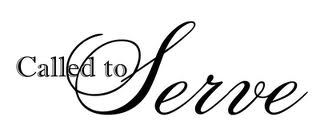 Living with a God-centered AttitudeA lawyer asked Jesus, “Teacher, which is the great commandment in the Law?”  Jesus replied: “You shall love the Lord your God with all your heart and with all your soul and with all your mind.  This the great and first commandment.  And a second is like it:  You shall love your neighbor as yourself” (Matthew 22:36-39).   Jesus came to earth not just to die and rise again for us, but to live the perfect life in our place, because it is impossible for us to keep these commandments.  Still, by His grace, God works in us and through us to carry out His purposes on earth.  The key to our reaching out to others is to rely on Him, living with an attitude that is God-centered.  With God as our focus, we will want to love and serve Him by serving others.  We follow Jesus and His commandments because of God’s love for us, a love we want others to receive, too.  When we love one another, others can actually see God in and through us.  Jesus said: “By this all people will know that you are My disciples, if you have love for one another” (John 13:35).Prayer: Dear Lord, open my eyes to serve others.  In Jesus’ name.  Amen.Blessings on your journey as a steward!